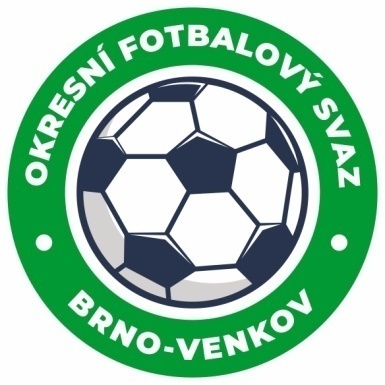 ZÁPIS č. 7 z jednání KOMISE ROZHODČÍCH 
OFS BRNO-VENKOV konané dne 20. 10. 2022Přítomni: Ladislav Kundelius, Antonín Kříž, Jan Oujezdský, Lukáš Raplík , Radek  KociánOmluven: Tomáš Koláček Místo konání: sídlo OFS Brno-venkov, ulice Vídeňská 9, Brno1. Došlá poštaÚřední zprávy JmKFS č. 13, 14.Zápis STK č. 13, 14.Zápis DK 8, 9, 10.Ostatní došlá pošta.2. Rozhodnutí a průběh jednání KRKR oznamuje, že má výhrady ke způsobu projednání prohřešku rozhodčího Urbánka Pavla. Bližší informace poskytnou členové KR (Kundelius, Kříž, Koláček) na zasedání VV.KR oznamuje, že na vlastní žádost ukončil činnost R Kaplan Lukáš.KR  se  přihlásili  2  rozhodčí  Adam  Čurda ,který  začne  od  jarní  sezóny  a  Antonín Pavlíček z Lovčiček.KR upozorňuje R Zahradníka, že dosud neuhradil pokutu ve výši 250 Kč za nedostavení se na utkání do Říčan. Tato částka musí být uhrazena do 31. 10. 2022 a do příštího zasedání KR (3. 11.) předloženo potvrzení o zaplacení (osobně na zasedání KR či e-mailem).KR projednala nedostatky rozhodčích v ZoU, tabulka trestných bodů je k nahlédnutí u pana Kříže.KR se zabývala pořadatelstvím turnaje rozhodčích, který se uskuteční 20. 11. 2022 ve sportovní hale v Ivančících.KR žádá rozhodčí, aby v případě nefunkční nebo nedostupné tiskárny, což má následek nevytisknutí ZOU, popsali situaci dle Rozpisu soutěží. Je nutné uvést do ZOU, že rozhodčí nedostal vytištěný ZOU. Nestačí uvést informaci o tiskárně!KR žádá rozhodčí, aby si ještě v den před zápasem ve večerních hodinách kontrolovali obsazení na další utkání, čímž se vyhnou nedorozuměním v případných změnách termínů.KR žádá rozhodčí o psaní dohod o oddílových asistentech do ZOU.KR schválila obsazení rozhodčích na další víkendová utkání.KR upozorňuje na povinnost popisu trasy cesty na utkání do zprávy rozhodčího. Cestovné musí být účtováno nejkratším způsobem dle mapy.cz.KR upozorňuje na povinnost důsledné kontroly Řádu pořadatelské služby, který je platná od 1. 7. 2020  a  nekontroluji jej.Jednání KR bylo ukončeno v 18:00 hod.Termín příštího zasedání KR: čtvrtek 3. 11. 2022 od 14:30 v sídle OFS Brno-venkov.V Brně dne 20. 10. 2022Zapsal:							Ověřil:       							          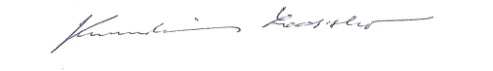 						 		Jan Oujezdský						Ladislav Kundeliussekretář KR OFS Brno-venkov           			předseda KR OFS Brno-venkov